Муниципального казенного учреждения«Культурно- досугового центра Будаговского муниципального образования»за 2016 год                                                       Тулунский районБудаговское  сельское поселениеМуниципальное казенное учреждение «Културно-досуговый центр Будаговского МО»665236 Иркутская область, Тулунский район, с. Будагово        ул. Заводская, 8-А.e-mail: lidiya_polyakova_2015 Учредитель: администрация Будаговского сельского поселенияРуководитель учреждения:Полякова Лидия Васильевна                                   СОДЕРЖАНИЕВВЕДЕНИЕ 										3  1.  Выполнение контрольных показателей 					6    2.  Массовые мероприятия 								7    3.  Работа с детьми и подростками 							10    4.  Патриотическое воспитание 							11  5.  Профилактика социально-негативных явлений 				12  6.  Работа с семьей 									13  7.  Работа с социально-незащищенными слоями населения 			14  8.  Концертная деятельность 								15  9. Выставочная деятельность 							15  10.Внедрение новых технологий в проведение культурно-массовых мероприятий 										16  11. Работа творческих коллективов и клубных формирований 		17  12. Оказание платных услуг 								20  13.Взаимодействие учреждения с организациями, учреждениями, предприя-тиями 											21  14. Рекламно-информационная и маркетинговая деятельность 		22  15. Административно-хозяйственная деятельность 				2416. Выводы о проделанной работе ____________________________26Приложение 1_____________________________________________28Приложение 2____________________________________________29I. ВЕДЕНИЕСельский клуб – школа культуры для всех слоёв населения. Люди нашего села отличаются широкими, многосторонними интересами, и, следовательно, удовлетворение их запросов должно вестись в клубе в самых различных направлениях.Клуб может и должен использовать все средства культурно-воспитательной работы и призван всесторонне удовлетворять растущие многообразные запросы населения.Особенность клубной работы состоит в том, что она не терпит шаблона. Она изменяется вместе с жизнью, вместе с ростом людей. Успех клубной работы немыслим без постоянного глубокого изучения запросов населения и живой творческой инициативы, направленной к удовлетворению этих запросов. Работники клуба должны творчески развивать и совершенствовать формы и методы культурного обслуживания, изучать и применять опыт других учреждений культуры. Обслуживая различные группы населения, отвечая разнообразным интересам людей, клуб помогает их культурному росту и создаёт лучшие условия для отдыха.В состав Будаговского сельского поселения входят  7 населенных пунктов с численностью  1835 человек:  с. Будагово - 1233 человек, д. Килим -  105 человек, д. Северный и Южный Кадуй - 197человек , д. Аверьяновка -76 человек, п. Ключевой -44 человек, д. Трактово-Курзан – 188 человек,из них:ветеранов ВОВ и тружеников тыла - 18 человекаветеранов труда – 95 человекадетей дошкольного возраста –от 0 до 7 лет -  179 человекдетей школьного возраста – 246 человекмолодежи от 18 до 30 лет – 158 человекинвалидов – 138 человекадети войны 149вдовы 8многодетные семьи  63 , детей в них 211приемные дети 7Каждый населённый пункт находится на разном расстоянии от с. Будагово. На нашей территории работает три фермерских хозяйства, сельпо, благодаря которому у нас есть аптека, пекарня и сеть магазинов, так же работают индивидуальные предприниматели, отделение почты, Сбербанка,  подразделении структуры «Российские железные дороги».Дети дошкольного возраста от 3 до 7 лет -56 человек  посещают  МДОУ детский сад «Капелька», дети школьного возраста от 7 до 17 лет  227 человек  обучаются в Будаговской СОШ. Так же на территории села имеется учреждение здравоохранения ОГБЦЗ Тулунская  ГБ  Будаговская участковая больница - поликлиникаКультурным центром является МКУК «КДЦ Будаговского МО»Структурное подразделение сельский клуб д. Трактово- Курзан, структурное подразделение (библиотека), находящаяся в здании МКУК «КДЦ Будаговского МО», структурное подразделение сельский клуб д. Килим. Численность работников культурно-досуговоговом  центре  по штатному расписанию составляет 4,5 единиц – 6 человек-директор-1 ед.- режиссер массовых представлений-1ед.-инструктор по физической культуре и спорту 0,5 ед.-зав. Библиотекой – 0,5 ед.-Библиотекарь – 0,5 ед.-зав. филиалом д. Трактово-Курзан- 0,5 ед.-зав. филиалом д. Килим -  0,5 ед.Культурно- досуговый центр обслуживает технический персонал в количестве 4,75  штатных единицы – 5 человек Машинист котельной  (кочегар) – 3 ед.Уборщик служебных помещений – 1, 25 ед. Уборщик служебных помещений – 0,5 едКоллектив МКУК «КДЦ Будаговского МО» в 2016 году будет продолжать предоставлять населению услуги социально-культурного, просветительского, развлекательного характера и создавать условия для занятий любительским художественным творчеством и спортом.Творческий коллектив КДЦ стремится использовать такие формы работы, которые пробуждают интерес, активность, желание участвовать в проведении различных мероприятий. Наша работа охватывает все категории населения, проводятся различные по форме и содержанию мероприятия, наряду с традиционными формами, появляется что-то новое, более интересное, что говорит о том, что мы стремимся к развитию, повышаем квалификацию путем прохождения курсов, стажировок, обучения в Иркутском областном колледже культуры.II.   Основная цель и задачи МКУК «КДЦ Будаговского МО» на 2016 год:  Цель -  удовлетворение общественных потребностей в сохранении и развитии народной традиционной культуры, поддержки любительского художественного творчества, другой самодеятельной творческой инициативы и социально-культурной активности населения, организации его досуга и отдыха. Для достижения этой цели МКУК «КДЦ БудаговскогоМО» в 2016 году ставит перед собой следующие задачи:ЗадачиПовышение качества культурно-досуговых мероприятий, привлечения большего числа посетителей.Развитие и самообразование творческого коллектива КДЦ.проведение массовых театрализованных праздников, представлений, шоу, народных гуляний, спектаклей, концертов для различных групп населения.Создание условий для развития и самореализации, разных категории населения.Развитие творческих способностей жителей села, привлечение их к участию в мероприятиях разного уровня, работе клубных формирований.Информирование населения о деятельности КДЦ в СМИ и сети Интернет.  Решая эти задачи в 2016 году, усилия МКУК «Культурно-досуговый центр Будаговского МО» будут направлены на развитие социального проектирования и партнерства, использование связей с общественностью, работа по патриотическому воспитанию населения, здоровому образу жизни, развитие народно - художественного творчества.2.1    Приоритетные направления развития культуры в Будаговском        сельском поселении:Развитие народно- традиционной культуры на селе;Создание творческих коллективов, объединений, клубов по интересам.Патриотическое воспитание детей и молодежи.Пропаганда здорового образа жизни.       Развитие культуры на селе является одним из приоритетов государственной политики Российской Федерации. А культура держится на людях – творцах, энтузиастах, влюбленных в свое дело. На людях, чей повседневный труд – это огромный вклад в сохранение культурного наследия. Передавая будущим поколениям общечеловеческие ценности и обычаи нашего народа, мы формируем духовность, чувство национального достоинства и взаимопонимания.МКУК « МКУК КДЦ Будаговского МО» – это единственное место, где занятие по душе найдут люди любого возраста. Здесь есть и кружки для детей, и клубы по интересам для взрослых, проводятся дискотеки для молодежи. Здесь отмечаются все значимые для людей праздники. Пока на селе работает клуб, в нем есть жизнь, не зря же говорят, что клуб – это очаг культуры. Быть культработником – призвание, хотя это и трудно. Ведь сегодня клубный работник должен быть и экономистом, и хозяйственником, и рабочим и в то же время творцом, артистом, организатором. Очень хочется, чтобы профессия культработника стала привлекательной для молодежи и достойно оценивалась.  Много интересных,  ярких мероприятий проведено коллективом КДЦ но не хватает « рук» - малочисленность штатных единиц и нет  специалистов.  А самое основное - это недостаточное финансирование.2. КОНТРОЛЬНЫЕ ПОКАЗАТЕЛИ3. МАССОВАЯ РАБОТАОкунувшись в кипучую клубную деятельность, еще раз убеждаешься,  что для села Дом культуры – это единственное место, где занятие по душе найдут люди любого возраста. Здесь есть и кружки для детей, и клубы по интересам для взрослых, проводятся дискотеки для молодежи. Здесь отмечаются все значимые для людей праздники. Пока на селе работает клуб, в нем есть жизнь, не зря же говорят, что клуб – это очаг культуры.Быть культработником – призвание, хотя это и трудно. Ведь сегодня клубный работник должен быть и экономистом, и хозяйственником, и рабочим и в то же время творцом, артистом, организатором.Очень хочется, чтобы профессия культработника стала привлекательной для молодежи и достойно оценивалась. Когда начинают говорить о работниках культуры, то сразу вспоминаешь красочные веселые мероприятия, концерты. И кажется, что у них не работа, а сплошные праздники. Но за всеми этими мероприятиями стоит огромный труд. Сколько времени уходит на поиск материала, сколько репетиций, сколько бессонных ночей - не сосчитать! Кто не знаком с этой «творческой кухней», тот никогда до конца не поймет этой профессии. Культработники – это люди, без которых «скучала бы планета и счастье было бы неполным», это все те, кто поет, играет и танцует, увлекая всех в прекрасный светлый мир искусства, организует праздники, наполняет мир красотой, даря тепло своих сердец людям через искусство, книги...В «Толковом словаре русского языка» слово «культработник» толкуется так: «Тот, кто занимался культурно-массовой, культурно-просветительской работой в какой-либо организации». Прямо скажем, очень уж скупая характеристика. А ведь вряд ли найдется профессия, к которой можно подобрать сразу столько определений - емких, ярких и точных, способных выразить саму ее суть: «Профессия - праздник», «Мастера настроения», «Наша работа - людям радость дарить!», «Культработник - это состояние души».Мы никогда не сидим без дела. Провели одно мероприятие, следом готовимся к следующему... Быть культработником- это призвание, дело трудное, но и захватывающее, всепоглощающее, нужно не только самому быть одаренным, творческим, увлеченным, преданным, но и суметь зажечь творческий задор у окружающих людей. На том и стоим. Ведь настоящий работник культуры - это, как говорят в народе, «и швец, и жнец...». Он должен уметь общаться с людьми разных профессий, быть хорошим психологом, педагогом, учителем, хозяйственником: ведь сельский клуб - это своего рода храм, куда люди идут не за материальными, а за духовными благамиКаждый творческий год работники «Культурно – досугового центра» не дает тосковать нашим сельчанам, активно откликаются на все праздничные события. Радостным фактом является то, что уровень этих мероприятий становится выше.Массовые праздники окрашены эмоциональной насыщенностью. Цель этих мероприятий – создать ситуации успеха, способствовать раскрытию творческих способностей, формировать чувство ответственности за коллектив и дружеской поддержки, уважение  к народным традициям.Самым массовым мероприятиями в прошедшем году стали : -Новогодние праздники –« Рождественский вертеп» - вечеринка -Масленичные народное гуляние- Масленица идет блинами угощает-8 марта праздничная программа - «Самая ласковая моя..», - 23 февраля концерт посвященный Дню Защитника Отечества «Имею честь служить тебе Россия», на котором чествовались участники Афганской и Чеченской войн. - Творческий отчет – «Славим край родной»-День защиты детей « Должны смеяться дети» ,  -игровая развлекательная программа для детей и  молодежи «Хэллуин»»; -танцевальный марафон «Танцуют все!» кому за 55«А годы летят » праздничная программа для людей старшего возраста,  - 25 ноября провели концертную программу  ко Дню матери  «Есть женщины в Русских селеньях» .В этом году наш район отмечал 90 летие.  Коллектив «КДЦ Будаговского МО» провел  ряд мероприятий, которые были посвящены этой дате:  День Юбиляра , на котором чествование ровестников района 1926 г.р.; «Край серебряных озер и золотых полей» структурное подразделение библиотека С. Будагово выпустила и распространила буклеты посвященные 90-летию Тулунского района; творческий отчет коллектива КДЦ был также посвящен этой дате под названием «Процветай наш край Тулунский»; была организована фото-выставка  «Там где я живу» в которой приняли участие разные возрастные категории;  структурное подразделение библиотека С. Будагово совместно с коллективом КДЦ провели литературно-музыкальный вечер «Пока память жива»; так же совместно со школой  была организована и проведена лыжня героев  в д. Килим где был дан концерт «Цвети земля моя»; конкурс рисунков «Я нарисую тебя мой край родной»;  игра «Поле чудес»  посвященная  90 летию Тулунскому району; День села д. Килим совпал  с  празднованием  90 летия  Тулунского района  и венсь район принял участие в юбилейной праздничной  программе  «Тулунскому району – 90!» Провели митинги на всей территории Будаговского сельского поселения.Анализируя проделанную работу в клубе в этом 2016 году  конкурсные программы превосходят посещаемость посетителей чем на другие мероприятия.Люди хотят показать свои скрытые таланты. И это уже радует нас , что население приобщается к культурным мероприятиям.Хочется сказать о том, что ко всем важным праздничным датам готовится целая комплексная программа,  включающая не только концерт, но и выставки, мероприятия для детей, танцевально-развлекательные вечера. К Дню Великой Победы были проведены конкурсы рисунков и плакатов- «Они сражались за Родину»- «Этот мир мы защищали , как могли» Проведение массовых мероприятий подразумевает огромную подготовительную работу: сбор документального и художественного материала, разработку интересного сценария, подготовку и оформление сценической площадки, проведение большого числа репетиций. Конечно, на это уходит масса сил и времени, но это того стоит. Совместная работа детей и взрослых по подготовке и проведению массовых мероприятий не только способствует сплочению творческих коллективов, но и предоставляет возможность для творческого развития и самореализации каждого участника мероприятия.3. РАБОТА С ДЕТЬМИ И ПОДРОСТКАМИВ становлении личности подрастающего поколения большая роль отводится нравственно- эстетическому воспитанию, которое способствует формированию личности, развитию творческих задатков, способностей, дарований и талантов.В течении этого года в КДЦ проводились мероприятия, которые наполнили работу с детьми интересной, содержательной деятельностью.К ним относится утренник «С друзьми из сказок встречаем Новый год»;  «В ночь под рождество» обход дворов с  колядками ; День Святой Татьяны Конкурсно- игровая программа для молодежи; «Красота и грация» танцевальный  флеш-моб  для молодежи; «Первая валентинка», «Должны смеяться дети».Первый день лета собрал много детей и их родителей. Совместно с учителями Будаговской СОШ  в школьном дворе  прошла игровая программа к дню защиты детей.1 сентября была игровая дискотека  «Здравствуй, школа! – в честь первоклассников устроили этот детский праздник . «Осень дивная пора» осенний бал для детей ; Хэллоуин  игровая программа для молодежи и детей на которую приходят все; Мамочке любимой … конкурс рисунков; Зеленая красавица Конкурс на лучшее изготовление новогодних украшений; Новогодняя сказка к нам в дом пришла Театрализованное представление; «В гости домой мы ждем Деда Мороза» каждый год коллективом КДЦ предоставляется услуга населению « Дед Мороз на  дом». В организации праздников активно использовалась аудио и видеоаппаратура, изготавливался различный игровой реквизит,презинтации,выпускались буклеты, шились сценические костюмы, необходимые для проведения мероприятий.4. ПАТРИОТИЧЕСКОЕ ВОСПИТАНИЕВажная роль в работе  культурного-досугового учреждения – это осуществление работы по патриотическому воспитанию подрастающего поколения. Мероприятия гражданско-патриотического направления способствуют воспитанию в детях высоких нравственных качеств, таких как: патриотизм, гражданственность, доброта, отзывчивость, благодарность, ответственность, чувство долга перед старшим поколением. Одна из задач, которую коллектив МКУК «КДЦ Будаговского МО» ставил перед собой на 2016 год, это формирование социальной активности, гражданственности и патриотизма через популяризацию государственных праздников и государственной символики Российской Федерации.Для детей и подростков были запланированы и проведены различные акции, творческие конкурсы, участие в которых способствовало воспитанию у юных граждан чувства уважения к людям, живущим рядом, а также позволило приобщиться к традициям родного края:- Они сражались за Родину конкурс рисунков;- Этот день мы приближали , как могли;Ежегодным ярким событием в социальной жизни села Будагово является празднование Дня Победы. В преддверии праздника повсеместно прошла акция «Георгиевская ленточка», цель которой – выражение уважения и благодарности людям, отдавшим все для фронта в годы Второй мировой войны.   В мае продолжилась работа по благоустройству территории обелиска Славы воинам ВОВ, находящегося на территории МОУ «Будаговская  СОШ», «Аллеи  памяти». При участии школьников и жителей села была убрана территория обелиска и высажены цветы в клумбы.В канун Дня Победы на территории у обелиска прошел митинг « Они ушли в бессмертие» с участием тружеников тыла, учащихся и педагогов школы, представителей администрации и жителей села. В школе чествовали ветеранов ВОВ вручали награды к 71 годовщине Победы.Мощным средством развития гражданско – патриотического воспитания современной молодежи является дополнительное образование. Оно не только расширяет кругозор, но и воспитывает любовь к тому, что называют малой родиной, дает представление об истории и сегодняшнем дне, осуществляет разновозрастное взаимодействие в творческих объеденениях, будь это коллектив «Созвездие» ,  вокальная группа «Веселушки», театр юного актера «Колейдоскоп».Основополагающей идеей патриотического воспитания является также совместный, созидательный , творческий значимый труд.5. ПРОФИЛАКТИКА СОЦИАЛЬНО-НЕГАТИВНЫХ ЯВЛЕНИЙУчреждениям культуры отводится важная роль в профилактике социально-негативных явлений и в воспитании физически и морально здоровой молодежи. С целью пропаганды физкультуры и спорта как средства всестороннего и гармоничного развития личности, продления жизненной и творческой активности человека в МКУК «КДЦ Будаговского МО» были проведены следующие мероприятия: «Богатырские забавы» (спортивный марафон); «Мое поколение выбирает жизнь» (тематическая дискотека для подростков) и др.Как здорово , что мы сегодня есть(тематическая дискотекаВ плену иллюзий фото -выставкаНесмотря на то, что в этом году не было выделено ассигнований на спорт  нашего села 2016 году  команда  с. Будагово участвовала в зимних и летних спортивных играх, где выступала в таких видах спорта, как легкая атлетика, волейбол, футбол, армспорт, гиревой спорт и др. Участие в сельских играх очень сплачивает население, оставляет незабываемые впечатления от совместного проведенного активного отдыха. Ведя здоровый образ жизни, эти люди являются достойным примером для подрастающего поколения.6. РАБОТА С СЕМЬЕЙ	Семья является социальным образованием и имеет определенные социальные функции, главная из которых – воспитание гармоничной личности ребенка. Поэтому мы считаем, что очень важно обратить внимание на работу с семьей. 	В настоящее время большой проблемой стала разобщенность в семье. Именно поэтому при разработке мероприятий творческие работники Дома культуры особое внимание уделяют таким программам, где возможно совместное участие детей и родителей, внуков и бабушек, дедушек. В этом направлении в 2016 году были проведены следующие мероприятия:«Теща  зятя приглашала  на блины».. (Конкурс  блинов ко Дню 8 марта); Папа , мама и я спортивная семья-  спортивные эстафеты , Мамина улыбка для меня милей -  концерт посвященный дню материИменно так, совместно участвуя в конкурсных и игровые программах, концертные мероприятиях, театрализованные представлениях родители сближаются со своими детьми. У них появляется больше общих тем для обсуждения, возрастает интерес к совместному проведению досуга. Как следствие, мамы, папы, бабушки и дедушки, интересующиеся творчеством своих детей, чаще посещают различные мероприятия, проводимые  КДЦ, вместе с детьми участвуют в работе клубных формирований.7. РАБОТАС СОЦИАЛЬНО-НЕЗАЩИЩЕННЫМИ СЛОЯМИ НАСЕЛЕНИЯКак и в других поселениях, в селе Будагово есть социально незащищенные слои населения и неблагополучные семьи. На территории Будаговского сельского поселения проживает  456 семей, из них:Многодетные семьи: всего семей – 63, в них детей – 211;Неполные семьи: всего семей – 15, в них детей – 32;Семьи с детьми-инвалидами: всего семей – 5, в них детей-инвалидов – 5;Полные малообеспеченные семьи: всего семей – 12, в них детей – 48.	Дети из этих семей привлекаются к участию в клубных формированиях и различных мероприятиях, проводимых в КДЦ. Малоимущие граждане имеют возможность бесплатно посещать все мероприятия и активно участвовать в культурно - досуговой деятельности КДЦ.	 Хорошо поставлена работа с одаренными детьми из данной категории семей. Дети из многодетных, малообеспеченных семей менее закомплексованы, очень общительны, отзывчивы, отличаются особой тягой к участию в коллективных мероприятиях, желанием показать свои умения. Для них очень важно получить высокую похвалу и признание результатов своей деятельности. Эти качества способствуют тому, что дети с желанием участвуют в различных мероприятиях, как поселенческого, так и районного уровней.8. КОНЦЕРТНАЯ ДЕЯТЕЛЬНОСТЬ	С учетом запроса населения нами в отчетном году были проведены концертные программы различной тематики с участием вокальных, хореографических, театральных коллективов КДЦ.В МКУК «КДЦ Будаговского МО» к каждому календарному  празднику в клубе проводятся праздничные концерты:- посвященный к Дню Защитников Отечества «Имею честь служить тебе Россия»- посвященный к дню 8- марта «Весенняя фантазия».- творческий отчет  «Мы прославляем родной край Тулунский» Концерт посвященный дню Победы  «Этот день мы приближали , как могли»- Концертная программа к о Дню пожилого человека «А годы летят»- концертная программа «Есть женщины в русских селеньях…» Участниками концертных программ являются дети вокального кружка «Веселушки», танцевального «Конфетти», «Созвездия», театрального кружка «Калейдоскоп».9. ВЫСТАВОЧНАЯ ДЕЯТЕЛЬНОСТЬ	В течение года в ДК проводились выставки работ участников клубного формирования «Рукоделие». В марте на масленичных гуляниях проводилась ярмарка изделий своими руками.  Посетители КДЦ могли приобрести вязаные крючком прихватки, салфетки, кукол из ткани и джута, различные обереги для дома, панно,  выполненные жителями поселения. В КДЦ Будагово организован мини – музей  антикварные вещи домашнего обихода.В КДЦ  также проводились выставки рисунков и фотографий.- Они сражались за Родину – выставка рисунков.- Этот Мир мы защищали, как могли- выставка плакатов.- Портрет моей бабушки и дедушки;- Самая любимая- выставка рисунков;-осень раскрасавица-выставка рисунков;Хочется развивать эту деятельность в следующем году.10. ВНЕДРЕНИЕ НОВЫХ ТЕХНОЛОГИЙ В  ПРОВЕДЕНИЕ КУЛЬТУРНО - МАССОВЫХ  МЕРОПРИЯТИЙ	Все творческие работники КДЦ свободно владеют компьютерной техникой, активно используют информационные технологии в своей работе. Умение работать с различными компьютерными программами позволяет более качественно выполнять различные виды работ: составлять документацию согласно современным требованиям ведения делопроизводства, эстетично оформлять информационные стенды, создавать буклеты различной тематики, печатать объявления, афиши, приглашения, создавать видеопрезентации, используя фото- и видеоматериалы.При проведении мероприятий часто используется мультимедийный проектор, посредством которого зрителям в ходе проведения мероприятий демонстрируются видеослайды.	Использование цифровой техники позволяет пополнять копилку фото- и видеоматериалов о жителях села Будагово и проводимых в КДЦ мероприятиях. Эти материалы используются при оформлении стендов, фотовыставок, фотоальбомов, при разработке сценариев мероприятий и создании видеопрезентаций к ним. 11. Работа творческих коллективов и клубных формированийВ 2015 году в МКУК «КДЦ Будаговского МО» работало 5клубных формирований, в деятельности которых участвовало 85 человек. Работа велась по следующим направлениям: Цель работы клубных формирований МКУК «КДЦ Будаговского МО» –  создание условий и благоприятной обстановки для самореализации и  всестороннего развития личности с учетом интересов, потребностей, возрастных и социальных особенностей. 	Клубные формирования МКУК «КДЦ Будаговского МО» в большей степени ориентированы на работу с детьми и подростками. Участие в различных кружках дает возможность каждому ребенку проявить себя в различных видах деятельности. Дети с удовольствием посещают занятия, участвуют в мероприятиях, проводимых в КДЦ, а также в фестивалях и конкурсах районного уровня. Посещая кружок «наши руки не для скуки» развивается творческая культура ребенка (развитие творческого нестандартного подхода к реализации задания, воспитание трудолюбия, интереса к практической деятельности, радости созидания и открытия для себя что-то нового). Одной из главных задач обучения и воспитания детей на занятиях клубного формирования  является обогащение мировосприятия детей. Предлагаемая программа имеет художественно-эстетическую направленность, которая является важным направлением в развитии и воспитании. Являясь наиболее доступным для детей, прикладное творчество обладает необходимой эмоциональностью, привлекательностью, эффективностью. Программа предполагает развитие у детей художественного вкуса и творческих способностей.Клубное формирование – «Веселушки» имеет  музыкальную направленность. Занятие пением позволяет приобщиться к певческому искусству, способствует развитию певческого голоса, творческой фантазии, музыкального слуха, чувства ритма, музыкальной памяти и эмоциональной восприимчивости детей и взрослых.	Детский вокальный коллектив «Веселушки» - постоянный участник всех праздников и концертов, проводимых в КДЦ. Занятия в вокальном кружке формируют не только умения в области вокально-хорового исполнительства, но и способствуют развитию навыков в области актерского мастерства, помогают детям увереннее чувствовать себя на сцене. Подтверждение этому – успешное выступление участников коллектива во всех концертах на территории с. Будагово. Вокалист коллектива участвовала в районном конкурсе «Мечта», была отмечена сертификатом.В 2016 году работало  два хореографических коллектива « Конфетти» и «Созвездие» руководители Авхимович Е.Г, Полякова Л.В..Участники хореографического коллектива «Конфетти» – дети 8-11 лет. Занимаясь танцами, дети познают красоту и силу своего тела, развиваются физически, становятся более уверенными в себе. Хореографические занятия формируют базу музыкально-двигательных умений и навыков, развивают фантазию и образную память детей, обогащают их внутренний мир, способствуют росту их общей культуры.	В 2016 году Полякова Л.В. –  возобновила свою работу хореографический коллектив «Созвездия», участниками которого являются девушки – подростки. Их отличает любовь к хореографическому искусству, большое желание радовать зрителей, дисциплина и чувство ответственности за судьбу коллектива, что позволяет добиваться хороших результатов.Детский театр «Калейдоскоп» объединяет детей, которым интересно искусство перевоплощения. На занятиях ребята учатся пространственному взаимодействию с партнерами по сцене, получают навыки сценической речи, грима, сценического движения и актерского мастерства. У детей развивается правильная сценическая речь, художественное восприятие, воображение. Кроме того, ребята в ходе бесед узнают о творчестве знаменитых артистов. 
Для закрепления полученных знаний, приобретения навыков сценической деятельности участники клубного формирования «Калейдоскоп» в течение года принимали участие в таких мероприятиях КДЦ, как:- Новогодние праздники;- Творческий отчет за 2016год;- День пожилого человека - участие в праздничной программе «Есть женщины в русских селеньях»-осенний бал «Путешествие по лукоморью»Основной проблемой в работе клубных формирований является недостаточная материальная база и отсутствие специальных помещений для проведения занятий. Также сказывается недостаточное количество специализированной методической литературы, наглядных пособий, необходимого инвентаря и оборудования. Руководители и участники клубных формирований вынуждены приобретать все необходимое за свой счет, что нередко становится причиной того, что дети из малообеспеченных семей не имеют возможности полноценно заниматься творчеством. Еще одна острая проблема – практически полное отсутствие сценических костюмов и обуви, музыкальной аппаратуры Учитывая вышеизложенное, мы считаем, что успешное функционирование  клубных формирований МКУК "КДЦ Будаговского МО»  напрямую зависит от решения следующих задач: укрепление материально-технической базы учреждения; повышение уровня квалификации творческих работников; продолжение работы по изучению запросов населения в области организации досуга; привлечение новых посетителей посредством внедрения в работу клубных формирований передового опыта других учреждений культуры.12. ОКАЗАНИЕ ПЛАТНЫХ УСЛУГ13. ВЗАИМОДЕЙСТВИЕ УЧРЕЖДЕНИЯ С ОРГАНИЗАЦИЯМИ, УЧРЕЖДЕНИЯМИ, ПРЕДПРИЯТИЯМИ	МКУК «КДЦ Будаговского МО» тесно сотрудничает с такими учреждениями социокультурной сферы, как: 	На социальном партнерстве сказывается близость города, что позволяет периодически поддерживать с организациями и учреждениями тесную взаимосвязь. 	В подготовке и проведении мероприятий нам очень помогает плодотворное  сотрудничество с руководителями и работниками организаций села, предпринимателями с. Будагово  ИП Поляковым Г.А., 
КФХ Тюков Ю.Ю., КФХ Лысенко С.К., КФХ Шевцов А.М., Телешев С.М.. Такая слаженная работа позволяет организовать работу КДЦ на высоком уровне.14. РЕКЛАМНО-ИНФОРМАЦИОННАЯ И МАРКЕТИНГОВАЯ ДЕЯТЕЛЬНОСТЬ	Одним из условий повышения интереса жителей села к работе КДЦ является правильно выстроенная система информирования населения. О мероприятиях КДЦ можно узнать не только из афиш, но и из объявлений и приглашений, которые распространяются в местах большого скопления людей (торговые точки, учреждения). Также в фойе КДЦ на стенде для посетителей ежемесячно обновляется информация о планируемых на месяц мероприятиях. К мероприятиям изготавливаются буклеты различного характера: информационные, рекомендательные и т.п.	Среди молодежи особой популярностью пользуется размещение информации, оповещающей о планируемых мероприятиях МКУК «КДЦ Будаговского МО», в сети Интернет (социальные сети «Одноклассники», «В контакте»).	При работе с людьми преклонного возраста практикуется использование индивидуальных приглашений, в которых сообщается о дате, времени, месте проведения мероприятия.	Чтобы привлечь внимание жителей к работе КДЦ в газете «Земля Тулунская» периодически печатаются статьи, в которых рассказывается о мероприятиях, проходящих в КДЦ. Авторами статей являются как творческие работники КДЦ, так и жители села. 	В фойе КДЦ оформлен стенд достижений творческого коллектива учреждения и жителей села, принимавших участие в мероприятиях и конкурсах различного уровня.	В практике работы КДЦ используются социологические исследования, с помощью которых мы изучаем досуговые запросы населения. В течение года осуществляется мониторинг, по итогам которого выявляются наиболее популярные среди населения мероприятия и формы их проведения. Так, многочисленные наблюдения за практикой подготовки и проведения молодежных культурно-досуговых мероприятий свидетельствует о том, что молодежь более склонна к игровой деятельности, дающей постоянный приток эмоций, новых ощущений, стимулирующей у них стремление к состязательности, импровизации и изобретательности. 	Среди детей большим спросом пользуются различные по тематике игровые и познавательные программы, викторины и эстафеты. Такие формы  проведения мероприятий помогают нам ненавязчиво приобщать подрастающее поколение к традиционным народным праздникам. Ведь Масленица, проведенная с детьми посредством веселых конкурсов, эстафет и розыгрышей заинтересует больше, чем просто рассказ об истории возникновения этого праздника. Развлекательные программы и викторины носят и познавательный характер. Они позволяют детям посредством игровой деятельности получать дополнительные знания, отрабатывать необходимые навыки общения в коллективе, учат нести ответственность за свои решения и поступки.	Среди подростков большой популярностью пользуются конкурсные программы, соревнования и т.д., поскольку для данной возрастной категории характерно стремление к лидерству, самореализации и желание определить свое положение среди сверстников.	Представители старшей возрастной категории в силу своих возрастных особенностей и воспитания не могут преодолеть потребительское отношение к досугу – они считают, что содержательное проведение свободного времени им должны обеспечить кто-то, но только не они сами. Поэтому люди старшего возраста охотнее всего посещают концертные программы. Творческие работники, в свою очередь, идут им на встречу: организовывают и проводят такого рода мероприятия несколько раз в год.	Конечно, у каждой возрастной категории свои интересы и потребности, но в последнее время возрастает тенденция к семейному проведению досуга, поэтому при разработке программ мы это учитываем и включаем в структуру мероприятий формы, которые удовлетворяют и объединяют интересы разных возрастных групп. 	В соответствии с запросами населения сориентирована система работы МКУК «КДЦ Будаговское МО», предусматривающая создание условия для развития индивидуальных особенностей, творческой самореализации каждого посетителя КДЦ в соответствии с его талантами и желаниями. Такой подход позволяет сделать работу КДЦ более целесообразной и, самое важное, эффективной.15. АДМИНИСТРАТИВНО-ХОЗЯЙСТВЕННАЯ ДЕЯТЕЛЬНОСТЬМатериально-техническая база МКУК «КДЦ БудаговскогоМО»  ежегодно пополняется из бюджетных средств и средств, полученных от предоставления платных услуг населению. В настоящее время в учреждении имеются: 2 компьютера, 1 ноутбук , принтер черно-белый лазерный, МФУ (ксерокс); цифровой фотоаппарат;телевизор;  1 DVD-проигрыватель; мультимедийный проектор, экран;акустическая система, музыкальный центр, магнитола, микшер; проводные микрофоны – 3 шт., ., швейная машинка,  елочные украшения;костюмы Деда Мороза и Снегурочки;необходимая мебель:, стол письменный – 3 шт.,   стеллаж – 8 шт., стул – 100шт.;спортивные тренажеры, стол теннисный, стол бильярдный, гиря 24 кг, гиря 16 кг, сетка волейбольная, мячи, различный спортинвентарь;бытовые электроприборы:  электроплита, чайник, утюг.В будущем планируется приобретение светового и более качественного звукового оборудования, так как его отсутствие самым прямым образом сказывается на уровне проведения культурно-досуговых мероприятий.	Администрацией учреждения ежемесячно осуществляется работа по заключению договоров на приобретение товаров и на предоставление услуг для нужд учреждения. За счет средств, полученных от оказания платных услуг, приобретаются основные средства, пополняются материальные запасы, изготавливаются бланки строгой отчетности (билеты), оформляются информацион-ные стенды в учреждении, изготавливается необходимый реквизит, оплачиваются организационные взносы для участия в районных мероприятиях т.д.Для плодотворной работы творческого коллектива имеется и постоянно пополняется копилка методических материалов в этом году за свой счет.  Творческими работниками учреждения проводится работа по изучению запросов населения в сфере культурно-досуговой деятельности, изучается передовой опыт учреждений культуры в целях внедрения в работу учреждения новых, современных форм организации культуры досуга, расширения перечня услуг, предоставляемых населению на платной основе. Работа в этом направлении в текущем году показала хороший результат: доход от оказания платных услуг населению составил 100 % от запланированного на начало года.Для получения более полной информации о новых формах проведения и методах организации культурно - досуговых мероприятий, изучения передового опыта работы учреждений культуры в 2016 году планируется подключение к сети Интернет.	Анализ профессионального потенциала кадров, вопросов совершенст-вования деятельности КДЦ определяет потребности в обучении специалистов. Особое внимание уделяется повышению квалификации и развитию профессионального мастерства творческих работников: они в обязательном порядке принимают участие в работе творческих лабораторий «Класс», посещают мастер-классы по хореографии «Хореографическая миниатюра» и декоративно-прикладному искусству, организуемых МКУК «МОМЦ». Ежегодно осуществляется работа по подготовке учреждения к работе в осенне-зимний период, проводятся работы по благоустройству прилегающей к учреждению территории, проводится косметический ремонт здания и помещений КДЦ Будаговского МО, озеленение фойе и кабинетов. Ежемесячно обновляются информационные стенды для посетителей.В течение года проводится работа по охране труда, соблюдению техники безопасности, пожарной безопасности. Но из- за недостаточного финансирования мы не можем соблюдать предписания МЧС. В этом году в КДЦ провели аттестацию  рабочих мест.Для создания условий безопасности для коллектива и посетителей были проведены следующие мероприятия:Обеспечение технического персонала ветошью и моющими средствами;Ежедневная уборка производственных помещений, своевременная очистка окон, световых фонарей;ежедневная уборка территории  КДЦ от мусора и   снега;Контроль за состоянием мебели в учреждении, проведении своевременного ремонта;Организация уголков по охране труда и пожарной безопасности;Проведение инструктажей, проверка знаний по охране труда работников учрежденияРазработка, издание ( размножение) инструкций по охране труда, а также приобретение других нормативных актов и литературы в области охраны труда.ВЫВОДЫ О ПРОДЕЛАННОЙ РАБОТЫСистема работы КДЦ с. Будагово на 2016 год была сориентирована в соответствии с запросами населения. Системная работа предусматривает необходимость дойти до каждого человека, создать условия для развития индивидуальных особенностей, сформировать потребность к самореализации в соответствии с его талантами и желаниями.На протяжении всего года 2016 года в КДЦ работали 6 клубных формирований. В клубе работают такие клубные формирования как:Вокальная группа «Веселушки» - коллектив состоит из девочек младших классов – руководитель Авхимович Е.Г.Театральная студия «Колейдоскоп» - детская группа разных возрастов руководитель – Полякова Л.В.Танцевальная группа «Созвездие» - подростковая группа  руководитель – Полякова Л.В.Танцевальная группа «Конфетти»- режиссер массовых представлений  Авхимович Е.Г«Наши руки не для скуки» - детская группа разных возрастов по работе с бумагой  руководитель -  Т.Н.ЗеленкоВокальная группа «Любавушка» - коллектив состоит из женщин села – руководитель Авхимович Е.Г.В течении года коллектив КДЦ посещал все проводимые Управлением по культуре молодежной политике и спорту методические семинары, мастер классы.Подводя итоги за 2016год, следует отметить, что, несмотря на социальные и финансовые проблемы, возникшие с экономическим кризисом, отсутствие квалифицированных кадров, сокращение штатного расписания, творческий коллектив КДЦ стремился успешно реализовать намеченные планы, решать поставленные перед ним задачи.Проведенной работой мы удовлетворены. Почти все запланированные мероприятия были проведены. Весь год мы работали в тесном контакте с администрацией сельского поселения с. Будагово, МОУ Будаговская СОШ, ДОУ детский сад «Капелька», .                                                                                                                                 Приложение 1УЧАСТИЕ В ОБЛАСТНЫХ И РАЙОННЫХ МЕРОПРИЯТИЯХПриложение 2ПЕРЕЧЕНЬ ПРИЛОЖЕНИЙк отчёту о работеМуниципального казенного учреждения"Культурно-досуговый центр Будаговского МО»за 2016 год,представленных на электронном носителеФотоматериалы.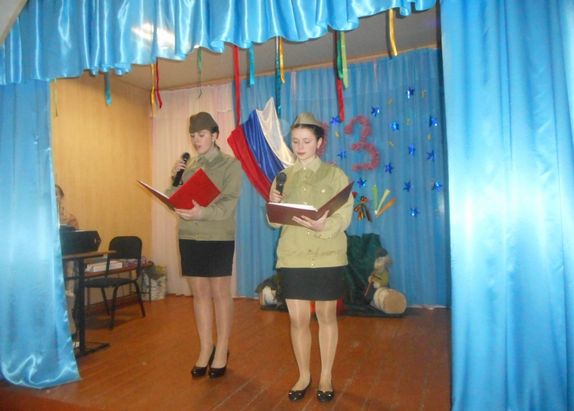 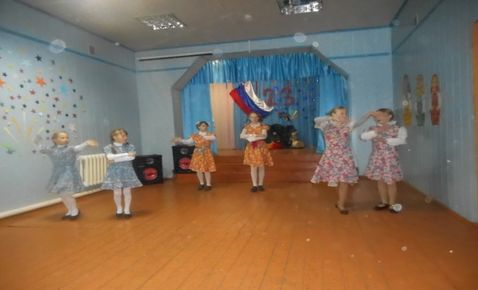 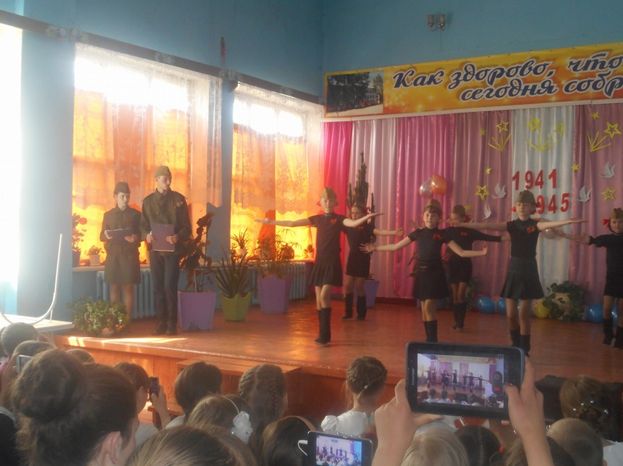 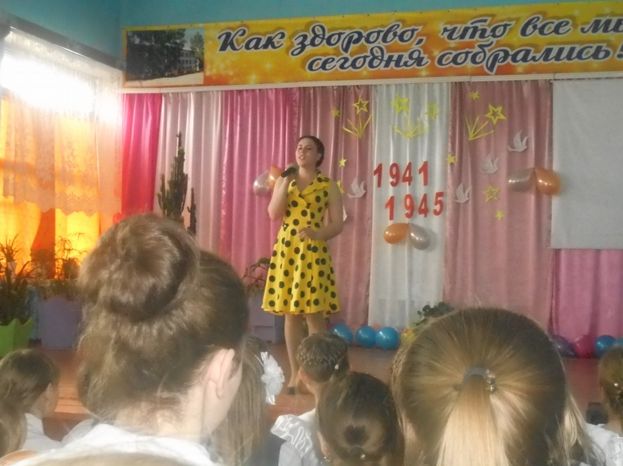 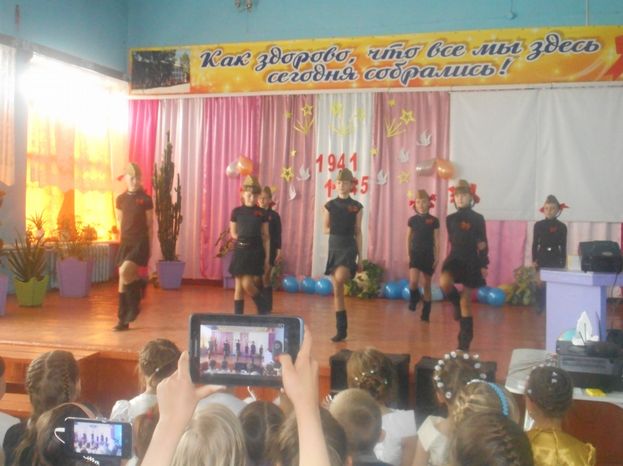 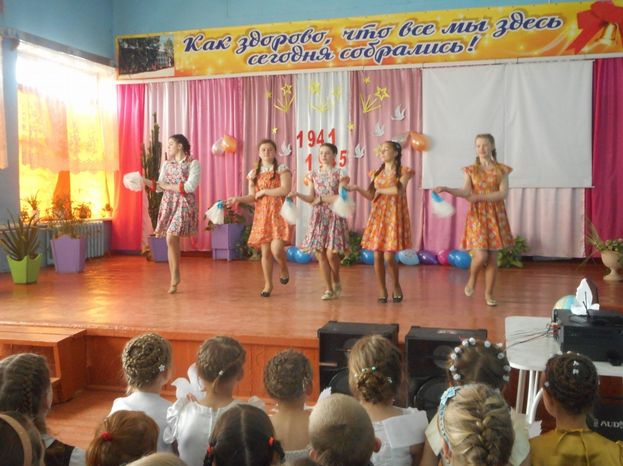 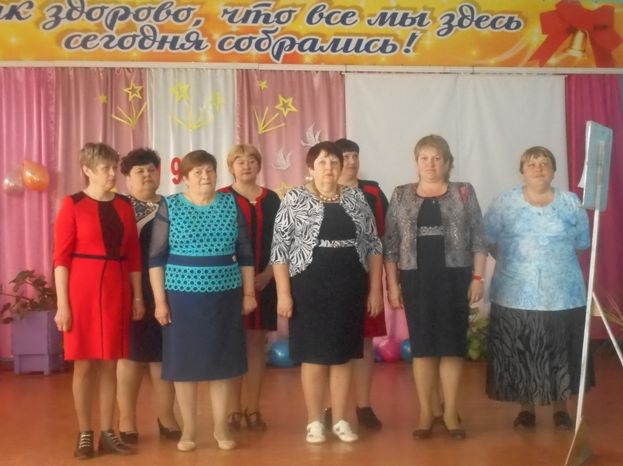 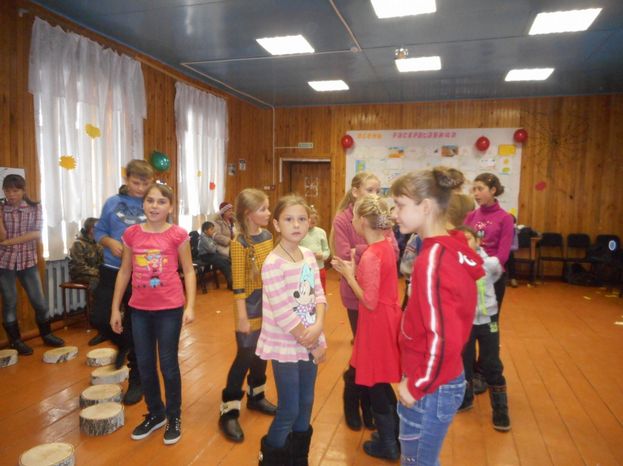 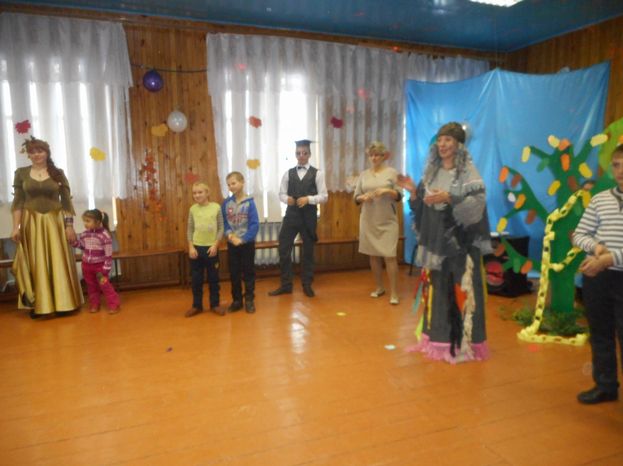 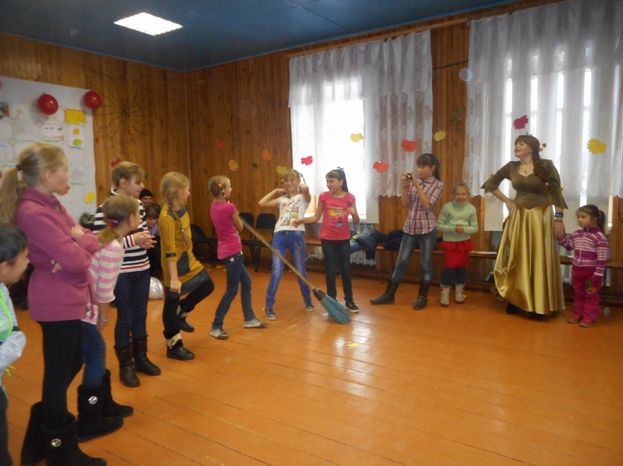 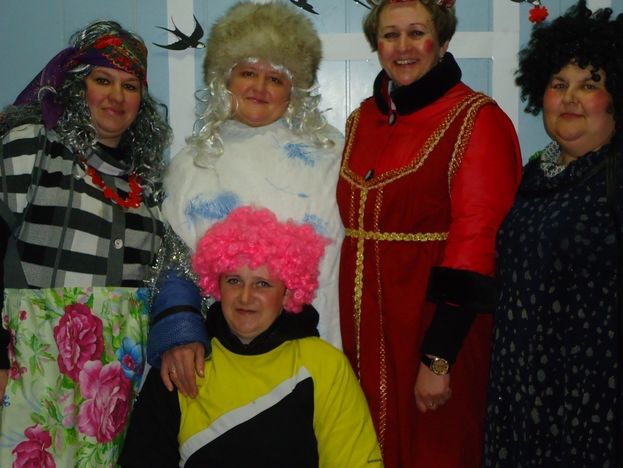 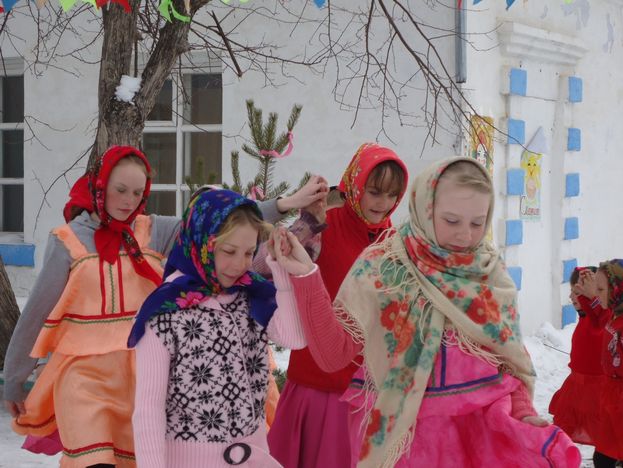 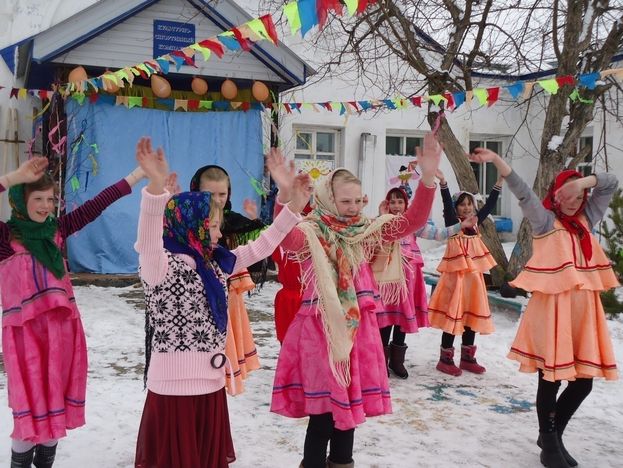 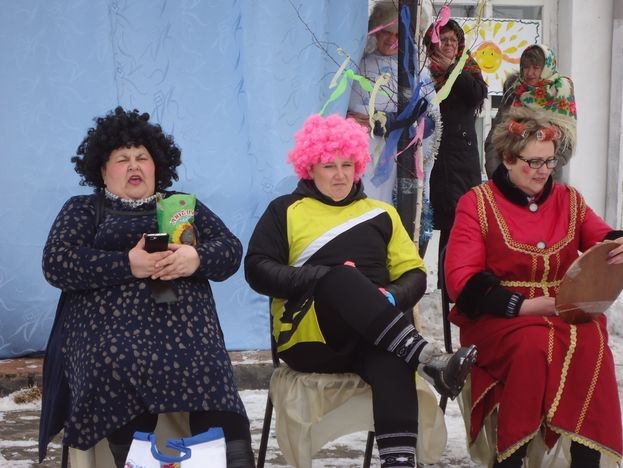 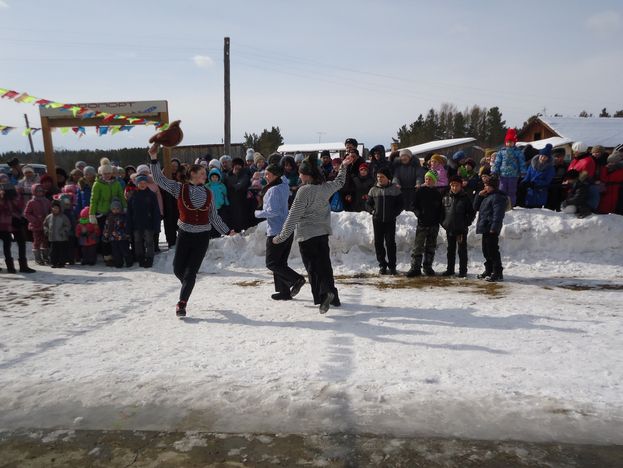 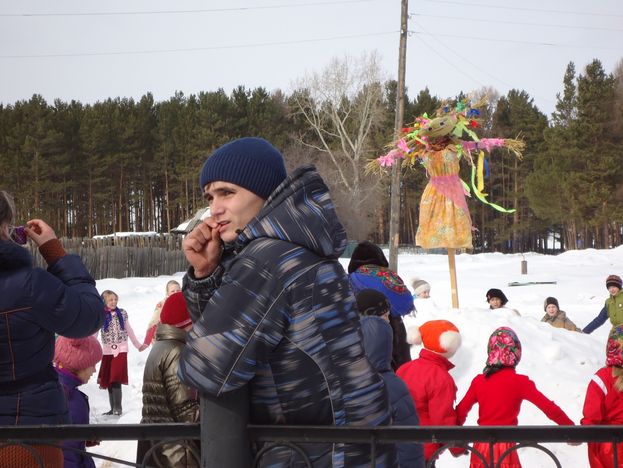 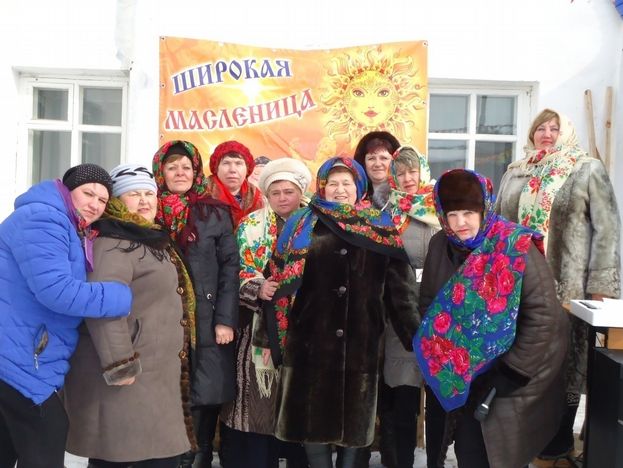 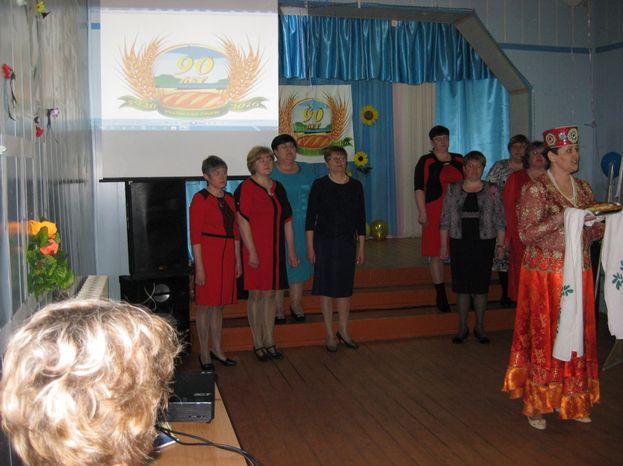 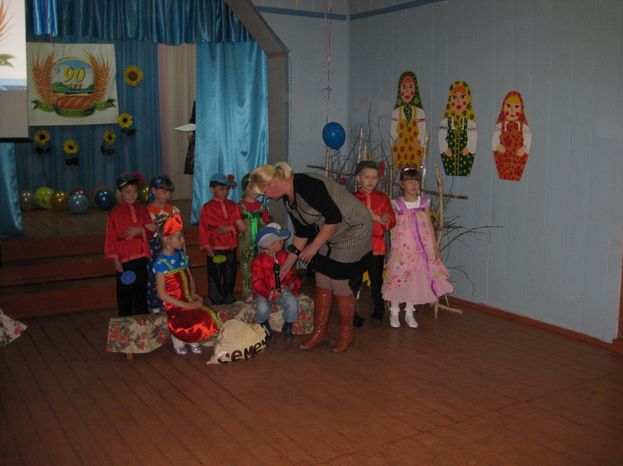 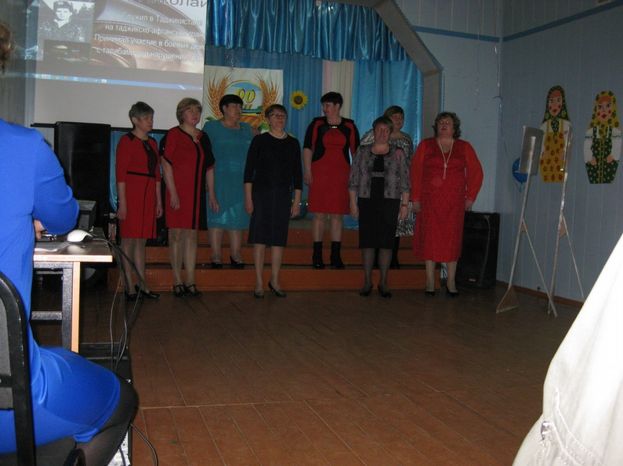 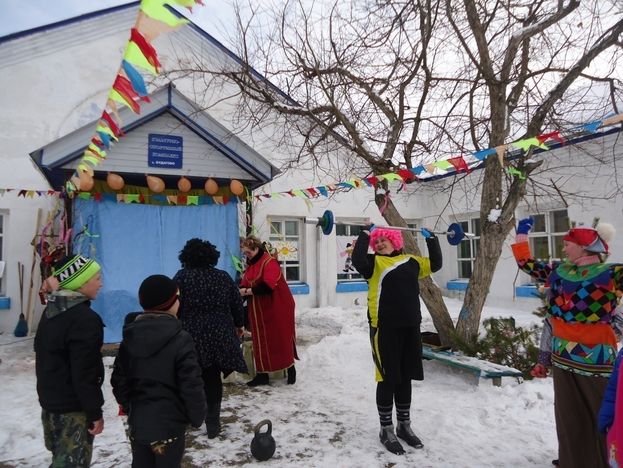 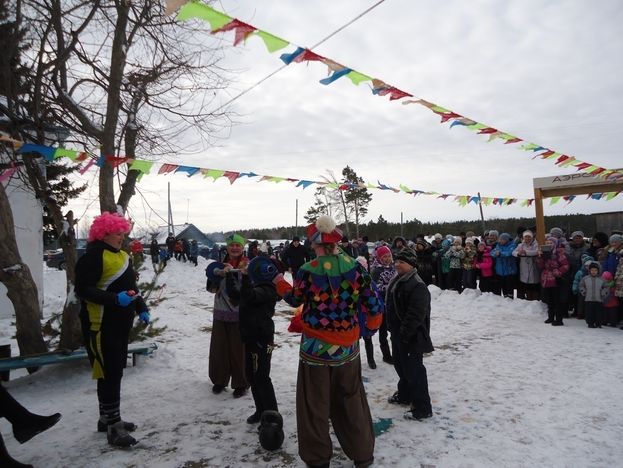 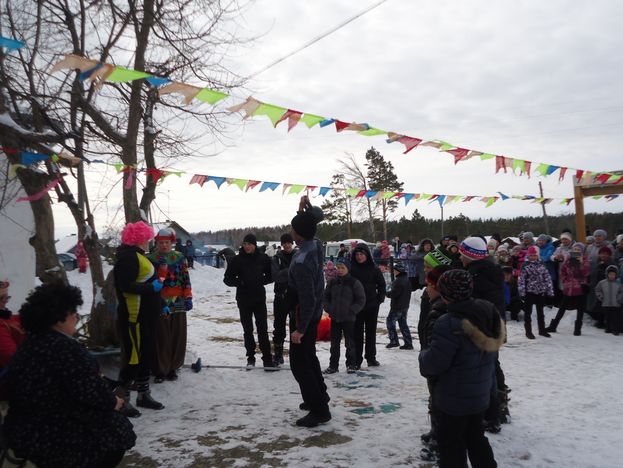 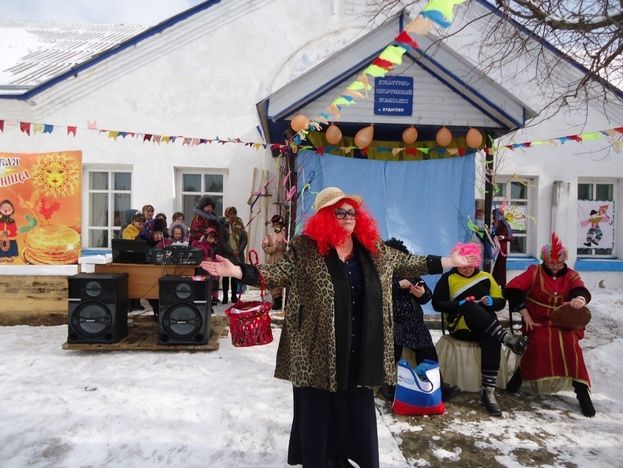 СОГЛАСОВАНОГлава Будаговскогосельского поселения______________ И.А. Лысенко«___» _____________ 2016 г.УТВЕРЖДАЮДиректор МКУК «КДЦ Будаговского МО»_____________Полякова Л.В.«___» _____________ 2016г.СОГЛАСОВАНОНачальник Управления 
по культуре, молодёжной политике и спорту администрации Тулунского муниципального района___________ Л.И. Константинова«___» _____________ 2016г.№Наименование показателей2014год2014год2014год2014год 2015 год 2015 год 2015 год 2015 год 2015 год2016год2016год2016год2016год2016годЧисло клубныхформирований44445555566666Участников в них727272728585858585101101101101101Число клубных формирований до 14 лет44445555555555Участников в них7272727285858585857575757575Количество культурно- досуговых мероприятий170170170170175175175175175163163163163163Из них для детей до 14 лет2222222225252525251717171717Количество мероприятий на платной основе8080808095959595957373737373Из них для детей до 14 лет12121212151515151577777Количество участников в культурно – досуговых мероприятиях36003600360036003900390039003900390036003600360036003600Количество участников в культурно – досуговых мероприятиях10207557351090109011008008501150115010357467701049Доходы от основных видов деятельности досуговых мероприятий4500045000450004500047000470004700047000470003500035000350003500035000Доходы от основных видов деятельности досуговых мероприятий175001020025001480014800170001020025001730017300Концерт1500Дскотеки26000Празд.прогр3000Конкурсные программы45000Ваша жизнь в ваших рукахЛекция о вредных привычках  и как от их избавитсяфевральСекреты здоровьяПозавательно- игровая  программаиюньПодари себе жизнь!Акция по профилактике негативных явлений на улицах селасентябрьВ плену иллюзийКонкурс плакатовноябрь№ п/пНазваниеНаправление деятельностиРуководительВозрастная аудиторияКол-во участниковКол-во участников№ п/пНазваниеНаправление деятельностиРуководительВозрастная аудиторияВсего Из них детей до 14 лет1«наши руки не для скуки»Работа с бумагойЗеленко Т.Н. рук-ль кружкаДети подростки19192«Веселушки»вокальное АвхимовичЕ.Г..,режиссер массовых представленийдети19193«Конфетти»хореографическоеАвхимович  Е.Г.. режиссер массовых представлений дети16164«Калейдоскоп»театральное.Полякова Л.В.директордети18185.«Созвездие» хореографическийПолякова Л.В.директорподростки16166«Любавушка»Вокальное Авхимович  Е.Г.. режиссер массовых представленийвзрослые1313        Всего участников        Всего участников        Всего участников        Всего участников        Всего участников101101№ п/пнаименование мероприятиячисло мероприятийчисло мероприятийкол-во посети телей за годкол-во посети телей за годцена билетацена билетасумма1Дискотека праздничная882402405050120002Дискотека молодежная2828156156303047003Дискотека детская праздничная99150150202030004Дискотека детская3535220220151533005Праздничная программа55225225202045006Праздничная программа для детей6616616615152500      Всего за год      Всего за год      Всего за год919111571157150 30000     Перечислено на счет ДК - выручка за билеты     Перечислено на счет ДК - выручка за билеты     Перечислено на счет ДК - выручка за билеты     Перечислено на счет ДК - выручка за билеты     Перечислено на счет ДК - выручка за билеты     Перечислено на счет ДК - выручка за билеты     Перечислено на счет ДК - выручка за билеты     Перечислено на счет ДК - выручка за билеты30000     Оплата услуг банка (3%)     Оплата услуг банка (3%)     Оплата услуг банка (3%)     Оплата услуг банка (3%)     Оплата услуг банка (3%)     Оплата услуг банка (3%)     Оплата услуг банка (3%)     Оплата услуг банка (3%)900     ИТОГО  ЗА  ГОД     ИТОГО  ЗА  ГОД     ИТОГО  ЗА  ГОД     ИТОГО  ЗА  ГОД     ИТОГО  ЗА  ГОД     ИТОГО  ЗА  ГОД     ИТОГО  ЗА  ГОД     ИТОГО  ЗА  ГОД30900    Выполнение плана оказания платных услуг населению    от  объема, планируемого в начале года (%)    Выполнение плана оказания платных услуг населению    от  объема, планируемого в начале года (%)    Выполнение плана оказания платных услуг населению    от  объема, планируемого в начале года (%)    Выполнение плана оказания платных услуг населению    от  объема, планируемого в начале года (%)    Выполнение плана оказания платных услуг населению    от  объема, планируемого в начале года (%)    Выполнение плана оказания платных услуг населению    от  объема, планируемого в начале года (%)    Выполнение плана оказания платных услуг населению    от  объема, планируемого в начале года (%)    Выполнение плана оказания платных услуг населению    от  объема, планируемого в начале года (%)89%п/пСубъекты социального партнерстваФормы взаимодействияРезультат взаимодействия1.Администрация Будаговского сельского поселенияСоздание необходимых условий для деятельности МКУК «КДЦ Будаговского МО»Создания условий  для  обеспечения  жителей  Будаговского сельского поселения  услугами учреждения  культуры2.Управление по культуре, молодежной политике и спорту администрации Тулунского муниципального районаМетодическое, координации-онное,  информационное обес-печение, анализ деятельности учреждения культуры.Создания условий  для  обеспечения  жителей  Будаговского сельского поселения  услугами учреждения  культуры3.Отдел по молодежной политике и спорту Управления по культуре, молодежной политике и спорту Участие в районных, областных конкурсах, фестивалях, спортивных мероприятияхУчастники и победители конкурсов3.Отдел по молодежной политике и спорту Управления по культуре, молодежной политике и спорту Обеспечение методической информациейПополнение банка методических материалов4.МКУК «МОМЦ»Участие в районных, областных конкурсах, фестиваляхУчастники и победители конкурсов4.МКУК «МОМЦ»Семинары, мастер-классы, другие формы учебно-образовательной деятельностиПовышение квали-фикации творческих работников КДЦ4.МКУК «МОМЦ»Обеспечение методической информациейПополнение банка методических материалов5.МДК «Прометей»Участие в районных конкурсных программах, фестивалях, праздничных концертах, .Участники и победители конкурсов5.МДК «Прометей»Гостевое участие в мероприятияхОбмен опытом работы 6.МОУ «Будаговское СОШ»Организация праздников, концертов, конкурсовСовместное проведение мероприятий7.МДОУ «Капелька»Организация праздников, концертов , конкурсовСовместное проведение мероприятий№ п/пНазвание мероприятияФорма проведенияРезультат1.«Георгиевская ленточка»Районная молодежная акция единого действияУчастие2.XХХ1 Летние районные сельские спортивные игрыРайонные спортивные соревнованияГрамота за 1 место в соревнованиях по гиревому спорту .2 место в соревнованиях по арм-спорту.3.«Мечта»Районный вокальный  конкурсУчастие4.КВНРайонный конкурсУчастие